Le service commercial d'une entreprise souhaite disposer d'un modèle d'évolution de ses ventes, le tableau ci-dessous représente les ventes réalisées au cours des sept dernières années :N.B : l'unité de mesure des valeurs de tableau ci-dessus est : 10000 unités. Travail demandé : Déterminez les paramètres a et b de l'équation de la droite y = ax + b.Estimez les ventes de l'année 2011.Rappel :L'équation de la droite d'ajustement :           Le paramètre (a) :                                          Le paramètre (b) :                                         L'entreprise HYDRO vous communique les informations suivantes de ses comptes arrêtés au 31/12/N :Trésorerie : 280.000 DA.Clients : 318.200 DA.Effets à recevoir : 211.800 DA.Valeurs mobilières de placement : 50.000 DA.Organismes sociaux : 11.800 DA.Fournisseurs : 400.000 DA.Effets à payer : 201.500 DA.TVA à payer : 22.100 DA.Les prévisions des encaissements et des décaissements pour le premier trimestre de l'année N+1 sont les suivantes :Les ventes hors taxes du 1er trimestre seront de 500.000 DA par mois (de janvier à mars) avec les encaissements suivantes : 50 % au comptant, 25 % le mois suivant et 25 % à 60 jours.Les clients figurant au bilan règleront 70 % en janvier et le reste en février.Les effets à recevoir seront encaissés comme suit : 1/3 en février et 2/3 en mars.Les valeurs mobilières de placement seront encaissées en février.Les achats hors taxes du 1er trimestre seront de 300.000 DA par mois (de janvier à mars), payable comme suit : 30 % au comptant, 35 % le mois suivant et 35 % après deux mois.Les organismes sociaux seront réglés en janvier.Les fournisseurs figurant au bilan seront payés 200.000 DA en janvier et le reste en février.Les effets à payer figurant au bilan seront payés comme suit : 60 % en janvier et 40 % en février.Les salaires nets par mois sont estimés à 60.000 DA.Les charges sociales représentent 50 % des salaires nets seront réglées au cours du mois suivant. Acquisition d'une machine le 10/01/N+1 à 400.000 DA (hors taxes), à régler en deux tranches : 50 % en janvier et 50 % en février.L'amortissement des investissements est de 72.000 DA /an. La commission des agents de vente est de 5 %, réglée par mois.Le loyer annuel d'un local est de 240.000 DA, payable à la fin de chaque trimestre. Le taux de la TVA est le taux normal 17 %.Travail à faire :ECOLE  DES  HAUTES  ETUDES  COMMERCIALES  D'ALGERModule : Gestion Budgétaire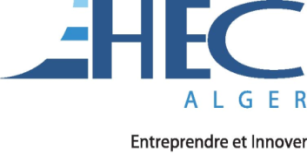 Niveau : 3ème annéeEnseignant : KHERRI AbdenacerSpécialité : ManagementAnnée académique : 2009/2010Groupes : 3, 4, 5 et 6Date : 21/09/2010Durée : 1h30EXAMEN  DU  RATTRAPAGE Documents non autorisés.Usage strictement personnel des calculatrices.Le soin et la présentation des copies d'examen seront pris en considération.EXERCICE 01 :[ 05 Points ]Temps2004200520062007200820092010Ventes7101518233037EXERCICE 02 :[ 15 Points ]